Publicado en Murcia el 21/11/2022 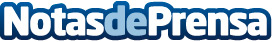 Amedida TI lanza su nuevo producto en modalidad SaaS llamado MyMov La empresa, especializada en servicios de soporte IT, ha lanzado este nuevo software que permite la gestión de equipos y tareas a través de una APP y posibilita el ahorro en tiempo y costes a la empresa que lo utiliceDatos de contacto:Raúl Fernández968387397Nota de prensa publicada en: https://www.notasdeprensa.es/amedida-ti-lanza-su-nuevo-producto-en Categorias: Emprendedores Logística E-Commerce Software Ciberseguridad Dispositivos móviles http://www.notasdeprensa.es